Materská škola Ružový háj je trojtriedna /1 trieda  s vyuč. jazykom slovenským a 2 triedy s vyuč. jazykom maďarským/.
MŠ sa nachádza v tichom prostredí, kde sa dôraz kladie na harmonický a všestranný rozvoj osobnosti dieťaťa ,rozvíjanie jeho zručností a schopností prostredníctvom individuálnych, skupinových a kolektívnych činností. Pre deti je zabezpečená možnosť navštevovania tanečného krúžku. U detí sa hravou formou vytvára  pozitívny vzťah k slovenskému jazyku v triedach s vyučovacím jazykom maďarským. Školský dvor je vybavený modernými drevenými hračkami a dopravným ihriskom. Úzko spolupracujeme s pedagogicko- psychologickou poradňou a logopédom .V MŠ vytvárame radostné, láskavé, vľúdne prostredie inšpirujúce kreativitu a talent detí.

Rózsaligeti szlovák és magyar nevelési nyelvű óvoda 3 osztályos - 1 szlovák , 2 magyar nevelési nyelvű. 
Az óvoda nyugodt, csöndes helyen található, ahol az óvónők elősegítik a gyermekek harmonikus fejlődését és változatos tevékenységek keretében biztosítják sokoldalú képességfejlesztésüket. 
Gyermekeink  néptáncot látogathatnak. A szlovák nyelv alapjainak elsajátítása játékos módon történik. Az óvoda udvarán korszerű, fából készült játékok találhatók és közlekedési park.Szorosan  együttműködünk a pedagógiai-pszichlógiai tanácsadóval és logopédussal. Az óvodát az érzelmi biztonság, otthonosság, derűs, szeretetteljes, élménygazdag és kreatív  légkör jellemzi.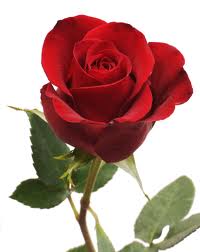 